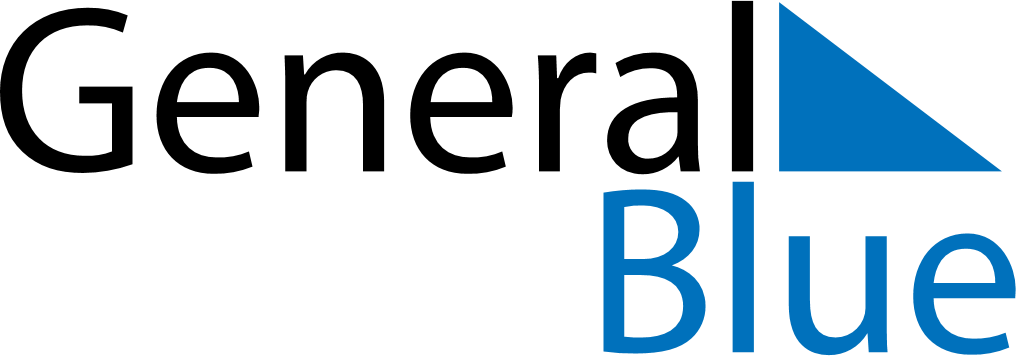 Weekly CalendarDecember 25, 2023 - December 31, 2023Weekly CalendarDecember 25, 2023 - December 31, 2023Weekly CalendarDecember 25, 2023 - December 31, 2023Weekly CalendarDecember 25, 2023 - December 31, 2023Weekly CalendarDecember 25, 2023 - December 31, 2023Weekly CalendarDecember 25, 2023 - December 31, 2023Weekly CalendarDecember 25, 2023 - December 31, 2023MondayDec 25MondayDec 25TuesdayDec 26WednesdayDec 27ThursdayDec 28FridayDec 29SaturdayDec 30SundayDec 315 AM6 AM7 AM8 AM9 AM10 AM11 AM12 PM1 PM2 PM3 PM4 PM5 PM6 PM7 PM8 PM9 PM10 PM